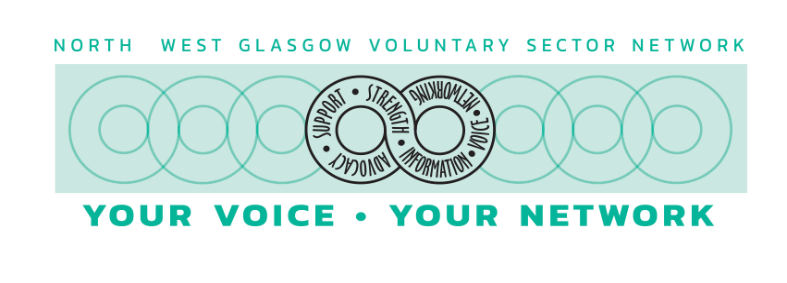 NORTH WEST GLASGOW VOLUNTARY SECTOR NETWORKJob Application for development worker postIf you are not a British passport holder or a European Citizen, or you do not have the permanent right to remain in the UK, you will require a work permitEducation and TrainingPlease return completed application form to martina.northwestglasgowvsn@outlook.comClosing Date for Applications: 13th July 12 noon. NameAddressPhone numberemailNational insurance numberYes/NoDo you need a work permit to work in the UK? If you already hold a work permit, when does it expire?Subject LevelGrade AchievedDateContinue a separate sheet if necessaryContinue a separate sheet if necessaryContinue a separate sheet if necessaryContinue a separate sheet if necessaryPlease insert below any professional registrations currently held:Employment experience: Current or most recent employment Employment experience: Current or most recent employment Tile of postName and address of employerBrief description of what organisation doesDate Started Date ended (if applicable)Please describe your current or most recent role.Previous employment historyPrevious employment historyPrevious employment historyPrevious employment historyPrevious employment historyEmployerJob TitleStartedEndedType of businessContinue a separate sheet if necessaryContinue a separate sheet if necessaryContinue a separate sheet if necessaryContinue a separate sheet if necessaryContinue a separate sheet if necessarySupporting InformationUse the space below to match your skills and experience to the job description and person specification for the role.  Please feel free to include any voluntary work or personal interests. Your experience outside work is just as valuable as experience you gain from paid employment.ReferencesPlease give the names and contact details of two people as referees neither of which can be related to you. No approach will be made to your present employers before an offer of employment is made. Equality Act 2010 – The North West Glasgow Voluntary Sector Network offers a guaranteed interview to any applicant who considers him/herself to be disabled and who meets the minimum essential requirements for the post.Equality Act 2010 – The North West Glasgow Voluntary Sector Network offers a guaranteed interview to any applicant who considers him/herself to be disabled and who meets the minimum essential requirements for the post.Do you consider yourself to have a disability under the terms of the Equality Act 2010?If Yes, please detail below any adjustments that you think we could make to support you in relation to the essential requirements of this job? Please detail below any assistance/adaptations you require to help you attend, and participate in the interview if selected? Declaration of interestsIf you are related to any committee member, board member, or employee of any organization or project of the North-West Glasgow Voluntary Sector Network, pleased give details below or insert “not applicable”DeclarationI certify that all statements given above by me on this form are true and correct to the best of my knowledge. DeclarationI certify that all statements given above by me on this form are true and correct to the best of my knowledge. SignedDate